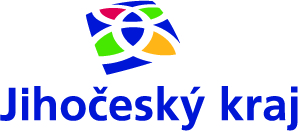 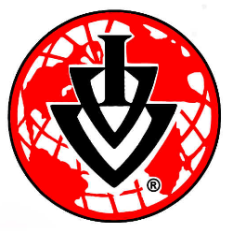 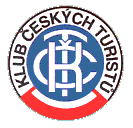 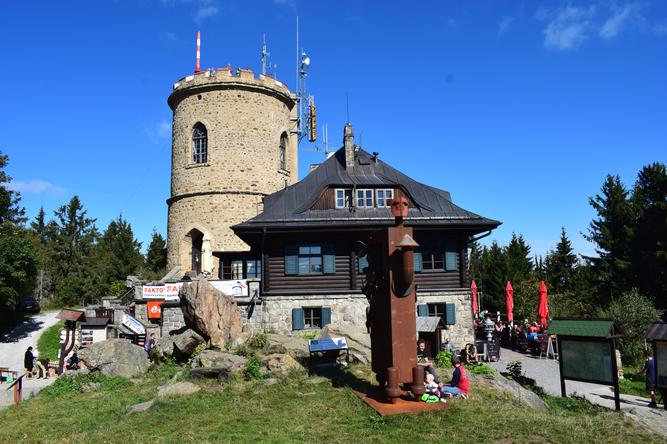 Májové setkání turistů na Kleťi                                 1.5.2022  Kleť - Blanský lesPořadatel:  KČT Start Český Krumlovdostředné  libovolné pěší trasy z Č.Krumlova, Zlaté Koruny, Holubova,Plešovic žst.  na tati č.194 České Budějovice – Nové Údolí/Volary/ Cíl: průběžný  10:45-15:00 hod. chata Kleť Suvenýr: pamětní razítko akce ,  razítko akce IVV Stravování a ubytování:  pořadatel nezajišťuje,  možnosti v restauracích chata Kleť ,Holubov,Zlatá Koruna,Plešovice, Český Krumlov.Doprava:vlakem odjezd z Českých Budějovic Os 8:12, 10:18 R 11:15pouze do Č.Krumlov , Volary Os 6:40, 9:18-přestup Č.Kříž Os. Odjezdy vlaků zkontrolujte .Na výstup je možno použít /jedna cesta /lanovku z Holubova v provozu vždy v celou hodinuDoporučené mapa : pěší - zelená edice KČT 1:50 000,  č. 72,73                       Informace:Ing.Vladimír Pražák , tel:728 182 153,cernal@seznam.cz